Сумська міська рада VІІІ СКЛИКАННЯ              СЕСІЯРІШЕННЯ від                     2021 року №              -МР м. СумиРозглянувши звернення громадян, розроблену та надану технічну документацію із землеустрою щодо встановлення (відновлення) меж земельної ділянки в натурі (на місцевості), відповідно до статей 12, 40, 79-1, 116, 118, 120, 121, 122, частини чотирнадцятої статті 186 Земельного кодексу України, статті 55 Закону України «Про землеустрій», частини третьої статті 15 Закону України «Про доступ до публічної інформації», враховуючи протокол засідання постійної комісії з питань архітектури, містобудування, регулювання земельних відносин, природокористування та екології Сумської міської ради від 04.01.2021 № 2, керуючись  пунктом 34 частини першої статті 26 Закону України «Про місцеве самоврядування в Україні», Сумська міська рада  ВИРІШИЛА:1. Визнати таким, що втратив чинність, пункт 54 додатку № 134 до рішення Виконавчого комітету Сумської міської Ради народних депутатів від 16.12.1993           № 723 «Про передачу в приватну власність земель» стосовно надання у приватну власність земельної ділянки площею 0,1000 га за адресою: м. Суми,                                вул. Єрмака, 23 Оапенку Григорію Олександровичу у зв’язку з неоформленням ним права власності на земельну ділянку та переходом права власності на житловий будинок, розташований на даній земельній ділянці, до Лапенка Костянтина Володимировича (83/100) та Зуєнка Григорія Федоровича (17/100).2. Затвердити технічну документацію із землеустрою щодо встановлення (відновлення) меж земельної ділянки в натурі (на місцевості) та надати у спільну часткову власність Лапенка Костянтина Володимировича (83/100) та Зуєнка Григорія Федоровича (17/100) земельну ділянку за адресою: м. Суми,                            вул. Єрмака, 23 площею 0,1000 га, кадастровий номер 5910136600:17:023:0023. Категорія та функціональне призначення земельної ділянки: землі житлової та громадської забудови Сумської міської ради для будівництва і обслуговування житлового будинку, господарських будівель і споруд (присадибна ділянка).Сумський міський голова                                                                        О.М. ЛисенкоВиконавець: Клименко Ю.М.Ініціатор розгляду питання –– постійна комісія з питань архітектури, містобудування, регулювання земельних відносин, природокористування та екології Сумської міської ради Проєкт рішення підготовлено Департаментом забезпечення ресурсних платежів Сумської міської радиДоповідач – Клименко Ю.М.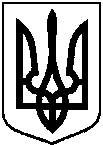 Проєктоприлюднено «__»_________2021 р.Про часткову втрату чинності рішення Виконавчого комітету Сумської міської Ради народних депутатів та надання у спільну часткову власність земельної ділянки за адресою: м. Суми,                  вул. Єрмака, 23 площею 0,1000 га, Лапенку Костянтину Володимировичу (83/100) та Зуєнку Григорію Федоровичу (17/100), яка знаходиться у них в користуванні